Profily TPEProfil č. 350-A5, 352 – těsnící Charakter výrobkuProfily jsou vyrobeny z termoplastického elastomeru a slouží jako těsnící profil při instalaci polykarbonátových desek v kovovém profilu.Rozsah použitíRozmezí teplot použití -40 až +70oC. Výrobek má dobrou odolnost povětrnosti, ozonu a UV záření, netvoří trhliny a nepraská. Má nízkou nasákavost vodou, dobrou odolnost oděru, nenapadá ho plíseň a vyznačuje se vysokou flexibilitou při nízkých teplotách.Údaje pro objednávkuČíslo profilu a množství (metry)Barva: profily se vyrábějí v černé a šedé barvěPožadovaný termín dodáníVlastnostiPevnost v tahu při přetržení ………………………….. 6,5 MPa ……………… DIN 53504Tažnost při přetržení …………………………………….. min. 550% …………… DIN 53504Hustota při 20 oC……………………………………  0,97±0,02 g/cm3…  DIN EN ISO 1183-1 Odolnost proti roztržení …………………………………. 40 kN/m ……………  DIN 53515Tvrdost pr. 350 a 352 ……………………………………….. 65±2 ShA ……….. DIN ISO 7619-1Stupeň hořlavosti …………………………………………….. HB ………………….. UL 94Materiál vykazuje dobrou odolnost trvalé deformaci v tlaku za normální teploty.RozměryProfil č. 350-A5, 352 těsnící Dle platné, vzájemně odsouhlasené rozměrové tabulky.BaleníProfily jsou navíjeny v požadované délce a baleny do PE sáčků..ZnačeníPopis obalové jednotky (č. profilu, název, množství, datum výroby).Tvar těsnění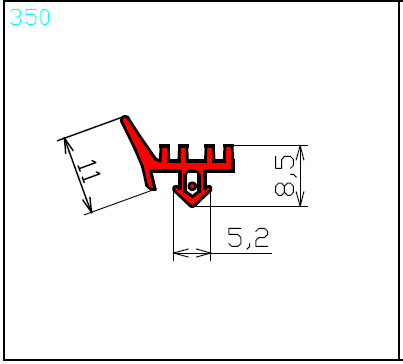 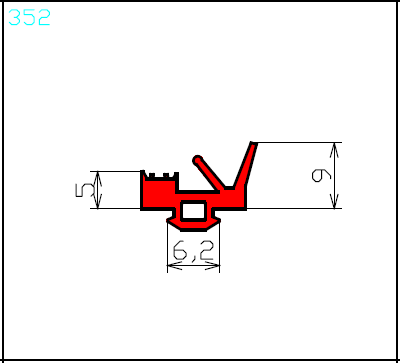 